      Nombre: ………………………………………….. 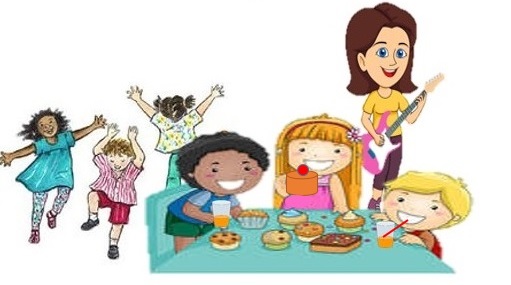 